Centar za odgoj i obrazovanje Čakovec                                                                        šk.god. 2019/2020.Predmet:                                             Tjelesna i zdravstvena kulturaUčitelj: Vedran VurušićRazred:   OOS 15Nadnevak: 24.3.2020.Nastavna tema: vježbe snage s opterećenjemNa dvorištu se postave 2 oznake u razmaku od oko 3-4 metra. Kao oznake mogu poslužit čunjevi, prazne plastične flaše ili grane. Kao utezi mogu poslužiti plastične flaše pune vode.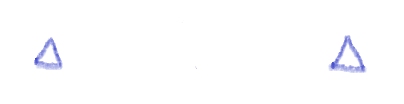 Trčanje u krug- učenik laganim tempom trči oko oznaka 10x u krug.Trčanje natraške- učenik lagano trči oko oznaka krećući se natraške 5x u krug.Podizanje potkoljenica- učenik lagano trči oko oznaka visoko podižući potkoljenice („stupa“) 5x u krug.Sklekovi- učenik se spušta na pod i radi sklekove 10x.Čučanj - učenik se spusti u duboki čučanj te se podiže natrag u uspravni položaj 10x.Plank- učenik se spušta na pod, oslanja na podlaktice i nožne prste, podiže kukove i zadržava se u tom položaju 30 sekundi.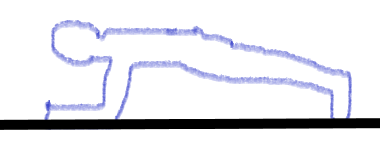 Vježba za ruke- u svakoj ruci je jedna plastična flaša, lakti su čvrstu uz tijelo, ruke pružene. Podižemo flašu u jednoj ruci do brade, te spuštamo ruku u početni položaj ne odmičući lakte od tijela. Za vrijeme spuštanja jedne ruke podižemo drugu ruku i tako naizmjenično izvodimo zadatak 20x sa svakom rukom.Vježba za ramena- u svakoj ruci je jedna plastična flaša, ruke su u visini ramena. Istovremeno podižemo obje ruke visoko u zrak, zadržimo 2 sekunde te ih vraćamo u početni položaj. Zadatak ponavljamo 20x.Ponovi zadatak pod brojem 4., 5., 6., 7. i 8. još 2x.Relaksacija- otresi ruke i noge te duboko udahni 10x.